Technology Year (s) 3/4Situation/Big Question: To Grow or not to Grow.  What helps?    Can we set up a system that will grow a plant over winter using hydroponics?Situation/Big Question: To Grow or not to Grow.  What helps?    Can we set up a system that will grow a plant over winter using hydroponics?Duration 3-4 weeksKey Competencies: (Highlight one focus key competency)Key Competencies: (Highlight one focus key competency)Values (Highlight one focus value)Values (Highlight one focus value)Thinking; Using Language, symbols and text, Managing self; Relating to others; Participating and ContributingThinking; Using Language, symbols and text, Managing self; Relating to others; Participating and ContributingExcellence; Innovation; Inquiry and Curiosity; Equity; Community and Participation; Ecological sustainability; Integrity; RespectExcellence; Innovation; Inquiry and Curiosity; Equity; Community and Participation; Ecological sustainability; Integrity; RespectLevel: 1Achievement Objectives – Technological Practice Planning for Practice (PP) Describe the outcome they are developing and identify the attributes it should have, taking account of the need or opportunity and the resources available. Brief Development (BD) Outline a general plan to support the development of an outcome, identifying appropriate steps and resources.Outcome development and evaluation (ODE) Investigate a context to communicate potential outcomes. Evaluate these against attributes; select and develop an outcome in keeping with the identified attributes.Planning for Practice (PP) Describe the outcome they are developing and identify the attributes it should have, taking account of the need or opportunity and the resources available. Brief Development (BD) Outline a general plan to support the development of an outcome, identifying appropriate steps and resources.Outcome development and evaluation (ODE) Investigate a context to communicate potential outcomes. Evaluate these against attributes; select and develop an outcome in keeping with the identified attributes.Achievement Objectives – Technological Knowledge Achievement Objectives – Technological Knowledge 	Technological modelling (TM)Understand that functional models are used to represent reality and test design concepts and that prototypes are used to test Technological OutcomesTechnological products (TP) Understand that technological products are made from materials that have performance properties.Technological systems (TS)Understand that technological systems have inputs, controlled transformations, and outputs.	Technological modelling (TM)Understand that functional models are used to represent reality and test design concepts and that prototypes are used to test Technological OutcomesTechnological products (TP) Understand that technological products are made from materials that have performance properties.Technological systems (TS)Understand that technological systems have inputs, controlled transformations, and outputs.Achievement Objectives – Nature of Technology Achievement Objectives – Nature of Technology Characteristics of technology (CT)Understand that technology is purposeful intervention through designCharacteristics of technological outcomes (CTO) Understand that Technological Outcomes are products or systems developed by people and have a physical nature and a functional natureCharacteristics of technology (CT)Understand that technology is purposeful intervention through designCharacteristics of technological outcomes (CTO) Understand that Technological Outcomes are products or systems developed by people and have a physical nature and a functional nature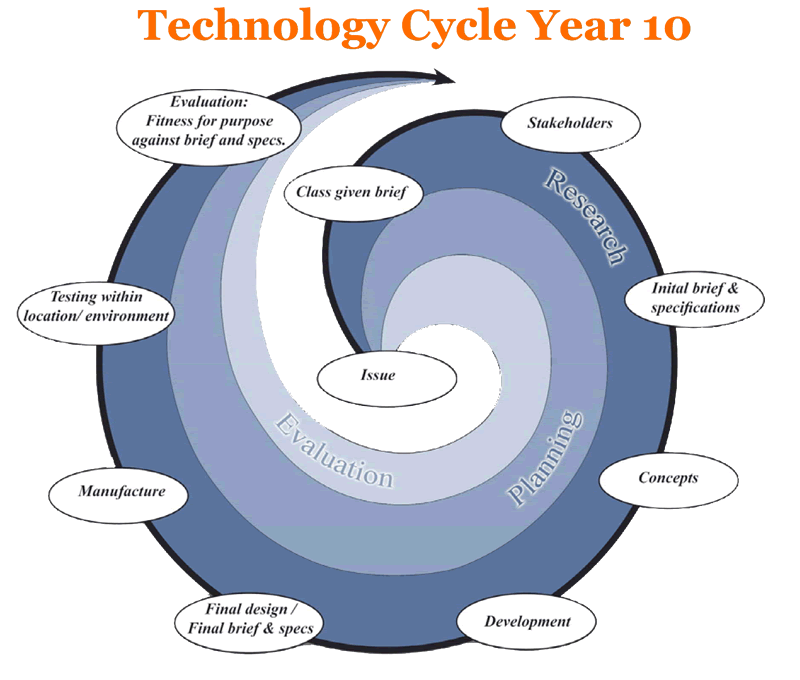 Teaching and Learning Experiences(bullet point list of experiences)Learning Outcomes(Assessment Focus)Intro to systemsSession 1 (30 mins)What are systems?  Record ideas, questionsLook at photos – toaster, washing machineFunny photos – jobs in town (see powerpoint)Videos  -  crème egg smash and  Rube Goldberg machineExplore misconceptions   -   natural, social,  organizational, technological – (see powerpoint) activityKey ideas about systems I want children to understandThere is an input, transformation and outputSession 2(40 mins)Input and output activityThere is a human input and then the system operates and produces an output.   These inputs might include raw materials, information and energy.Card sortLook at these systems and identify what the input and output is. (see powerpoint)Transformation activity During the process inputs are transformed in a controlled fashion.  Systems  will control and  transform energy, information and materials.Pick a simple system and draw a picture of what is happening inside it.  What is the transformation?Session 3 (40 mins)Intro to hydroponics ( Issue, brief and Research)Issue – We haven’t got a lot of spare garden and soil space at school.  How could we grow plants all year around without using a garden?   Brainstorm ideasShow photos of hydroponic set upsWhat is happening?  How does it work?  Where is the soil?  How are they growing?  Any other questions children want to ask?Brief – set up a simple (passive) hydroponic system to grow a plantSpecifications – develop these with the children 3-4 specific things that our system should have.Research- looking at photos/books/websites http://love2learnnz.wikispaces.com/Hydroponics+in+the+Classroom Visit hydroponic green houses –Saddleview nurseriesSession 4(30 mins)Re-cap issue, brief, specifications Planning/concept – sketch a plan for your system – label the materials needed.  (show the you tube vid and  bottle diagram)  Session 5 (40 mins)DevelopmentMake the hydroponic system and plant lettuce or herbOngoing testing/caring/observation/recording growthSession 6 (30mins)EvaluationBased on the brief and specifications children will evaluate their system, outcomes etc.  Comments will be posted on techspot blog pageTPTK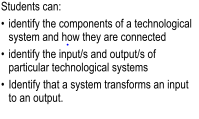 NoTKey Resourceshttp://www.hydroponics101.com/sw63175.php http://www.youtube.com/watch?v=MAW-cHu5Yp8 http://www.youtube.com/watch?v=0uDDEEHDf1Y Intro to systemsSession 1 (30 mins)What are systems?  Record ideas, questionsLook at photos – toaster, washing machineFunny photos – jobs in town (see powerpoint)Videos  -  crème egg smash and  Rube Goldberg machineExplore misconceptions   -   natural, social,  organizational, technological – (see powerpoint) activityKey ideas about systems I want children to understandThere is an input, transformation and outputSession 2(40 mins)Input and output activityThere is a human input and then the system operates and produces an output.   These inputs might include raw materials, information and energy.Card sortLook at these systems and identify what the input and output is. (see powerpoint)Transformation activity During the process inputs are transformed in a controlled fashion.  Systems  will control and  transform energy, information and materials.Pick a simple system and draw a picture of what is happening inside it.  What is the transformation?Session 3 (40 mins)Intro to hydroponics ( Issue, brief and Research)Issue – We haven’t got a lot of spare garden and soil space at school.  How could we grow plants all year around without using a garden?   Brainstorm ideasShow photos of hydroponic set upsWhat is happening?  How does it work?  Where is the soil?  How are they growing?  Any other questions children want to ask?Brief – set up a simple (passive) hydroponic system to grow a plantSpecifications – develop these with the children 3-4 specific things that our system should have.Research- looking at photos/books/websites http://love2learnnz.wikispaces.com/Hydroponics+in+the+Classroom Visit hydroponic green houses –Saddleview nurseriesSession 4(30 mins)Re-cap issue, brief, specifications Planning/concept – sketch a plan for your system – label the materials needed.  (show the you tube vid and  bottle diagram)  Session 5 (40 mins)DevelopmentMake the hydroponic system and plant lettuce or herbOngoing testing/caring/observation/recording growthSession 6 (30mins)EvaluationBased on the brief and specifications children will evaluate their system, outcomes etc.  Comments will be posted on techspot blog pageTPTKNoTThinking Strategy/ToolIntro to systemsSession 1 (30 mins)What are systems?  Record ideas, questionsLook at photos – toaster, washing machineFunny photos – jobs in town (see powerpoint)Videos  -  crème egg smash and  Rube Goldberg machineExplore misconceptions   -   natural, social,  organizational, technological – (see powerpoint) activityKey ideas about systems I want children to understandThere is an input, transformation and outputSession 2(40 mins)Input and output activityThere is a human input and then the system operates and produces an output.   These inputs might include raw materials, information and energy.Card sortLook at these systems and identify what the input and output is. (see powerpoint)Transformation activity During the process inputs are transformed in a controlled fashion.  Systems  will control and  transform energy, information and materials.Pick a simple system and draw a picture of what is happening inside it.  What is the transformation?Session 3 (40 mins)Intro to hydroponics ( Issue, brief and Research)Issue – We haven’t got a lot of spare garden and soil space at school.  How could we grow plants all year around without using a garden?   Brainstorm ideasShow photos of hydroponic set upsWhat is happening?  How does it work?  Where is the soil?  How are they growing?  Any other questions children want to ask?Brief – set up a simple (passive) hydroponic system to grow a plantSpecifications – develop these with the children 3-4 specific things that our system should have.Research- looking at photos/books/websites http://love2learnnz.wikispaces.com/Hydroponics+in+the+Classroom Visit hydroponic green houses –Saddleview nurseriesSession 4(30 mins)Re-cap issue, brief, specifications Planning/concept – sketch a plan for your system – label the materials needed.  (show the you tube vid and  bottle diagram)  Session 5 (40 mins)DevelopmentMake the hydroponic system and plant lettuce or herbOngoing testing/caring/observation/recording growthSession 6 (30mins)EvaluationBased on the brief and specifications children will evaluate their system, outcomes etc.  Comments will be posted on techspot blog pageTPTKNoTE-Learning ToolsWebsitesPowerpointsIntro to systemsSession 1 (30 mins)What are systems?  Record ideas, questionsLook at photos – toaster, washing machineFunny photos – jobs in town (see powerpoint)Videos  -  crème egg smash and  Rube Goldberg machineExplore misconceptions   -   natural, social,  organizational, technological – (see powerpoint) activityKey ideas about systems I want children to understandThere is an input, transformation and outputSession 2(40 mins)Input and output activityThere is a human input and then the system operates and produces an output.   These inputs might include raw materials, information and energy.Card sortLook at these systems and identify what the input and output is. (see powerpoint)Transformation activity During the process inputs are transformed in a controlled fashion.  Systems  will control and  transform energy, information and materials.Pick a simple system and draw a picture of what is happening inside it.  What is the transformation?Session 3 (40 mins)Intro to hydroponics ( Issue, brief and Research)Issue – We haven’t got a lot of spare garden and soil space at school.  How could we grow plants all year around without using a garden?   Brainstorm ideasShow photos of hydroponic set upsWhat is happening?  How does it work?  Where is the soil?  How are they growing?  Any other questions children want to ask?Brief – set up a simple (passive) hydroponic system to grow a plantSpecifications – develop these with the children 3-4 specific things that our system should have.Research- looking at photos/books/websites http://love2learnnz.wikispaces.com/Hydroponics+in+the+Classroom Visit hydroponic green houses –Saddleview nurseriesSession 4(30 mins)Re-cap issue, brief, specifications Planning/concept – sketch a plan for your system – label the materials needed.  (show the you tube vid and  bottle diagram)  Session 5 (40 mins)DevelopmentMake the hydroponic system and plant lettuce or herbOngoing testing/caring/observation/recording growthSession 6 (30mins)EvaluationBased on the brief and specifications children will evaluate their system, outcomes etc.  Comments will be posted on techspot blog pageTPTKNoTTe Reo/TikangaIntro to systemsSession 1 (30 mins)What are systems?  Record ideas, questionsLook at photos – toaster, washing machineFunny photos – jobs in town (see powerpoint)Videos  -  crème egg smash and  Rube Goldberg machineExplore misconceptions   -   natural, social,  organizational, technological – (see powerpoint) activityKey ideas about systems I want children to understandThere is an input, transformation and outputSession 2(40 mins)Input and output activityThere is a human input and then the system operates and produces an output.   These inputs might include raw materials, information and energy.Card sortLook at these systems and identify what the input and output is. (see powerpoint)Transformation activity During the process inputs are transformed in a controlled fashion.  Systems  will control and  transform energy, information and materials.Pick a simple system and draw a picture of what is happening inside it.  What is the transformation?Session 3 (40 mins)Intro to hydroponics ( Issue, brief and Research)Issue – We haven’t got a lot of spare garden and soil space at school.  How could we grow plants all year around without using a garden?   Brainstorm ideasShow photos of hydroponic set upsWhat is happening?  How does it work?  Where is the soil?  How are they growing?  Any other questions children want to ask?Brief – set up a simple (passive) hydroponic system to grow a plantSpecifications – develop these with the children 3-4 specific things that our system should have.Research- looking at photos/books/websites http://love2learnnz.wikispaces.com/Hydroponics+in+the+Classroom Visit hydroponic green houses –Saddleview nurseriesSession 4(30 mins)Re-cap issue, brief, specifications Planning/concept – sketch a plan for your system – label the materials needed.  (show the you tube vid and  bottle diagram)  Session 5 (40 mins)DevelopmentMake the hydroponic system and plant lettuce or herbOngoing testing/caring/observation/recording growthSession 6 (30mins)EvaluationBased on the brief and specifications children will evaluate their system, outcomes etc.  Comments will be posted on techspot blog pageTPTKNoTCommunity LinksVisiting hydroponic nurseryIntro to systemsSession 1 (30 mins)What are systems?  Record ideas, questionsLook at photos – toaster, washing machineFunny photos – jobs in town (see powerpoint)Videos  -  crème egg smash and  Rube Goldberg machineExplore misconceptions   -   natural, social,  organizational, technological – (see powerpoint) activityKey ideas about systems I want children to understandThere is an input, transformation and outputSession 2(40 mins)Input and output activityThere is a human input and then the system operates and produces an output.   These inputs might include raw materials, information and energy.Card sortLook at these systems and identify what the input and output is. (see powerpoint)Transformation activity During the process inputs are transformed in a controlled fashion.  Systems  will control and  transform energy, information and materials.Pick a simple system and draw a picture of what is happening inside it.  What is the transformation?Session 3 (40 mins)Intro to hydroponics ( Issue, brief and Research)Issue – We haven’t got a lot of spare garden and soil space at school.  How could we grow plants all year around without using a garden?   Brainstorm ideasShow photos of hydroponic set upsWhat is happening?  How does it work?  Where is the soil?  How are they growing?  Any other questions children want to ask?Brief – set up a simple (passive) hydroponic system to grow a plantSpecifications – develop these with the children 3-4 specific things that our system should have.Research- looking at photos/books/websites http://love2learnnz.wikispaces.com/Hydroponics+in+the+Classroom Visit hydroponic green houses –Saddleview nurseriesSession 4(30 mins)Re-cap issue, brief, specifications Planning/concept – sketch a plan for your system – label the materials needed.  (show the you tube vid and  bottle diagram)  Session 5 (40 mins)DevelopmentMake the hydroponic system and plant lettuce or herbOngoing testing/caring/observation/recording growthSession 6 (30mins)EvaluationBased on the brief and specifications children will evaluate their system, outcomes etc.  Comments will be posted on techspot blog pageTPTKNoT